Combining short sentences:Mary is tired. She is hungry too.  =  Mary is tired and hungry.They were mad. They are ok now.  =  They were mad, but they are ok now.Mary got in an accident. She was driving on the highway. =  Mary got in an accident while driving on the highway.Run-on sentences:He was discussing the accident and he decided to call the police and the police came about 10 minutes later.  =  He was discussing the accident and decided to call the police. They came about 10 minutes later. 1. There are two women. They had a car accident.2. They discussed who was at fault. They exchanged car insurance information.3. They called the police officer, and he came about 15 minutes later and he listened to their stories.4. The ladies are standing on a country road. They are looking at their cars. They are thinking about what to do next.5. They were driving to work. They were driving on a country road. They had an accident.6. The ladies were going to work and the red car hit the white car and nobody was hurt. 7. The lady on the left is wearing pants. She is also wearing a shirt, shoes and a belt.8. They are lucky. Jane isn’t hurt. Mary isn’t hurt.9. I got in a small car accident on the way to work this morning, and I was so scared and I’m just glad I wasn’t hurt.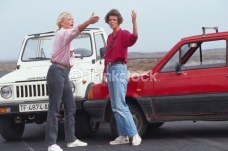 